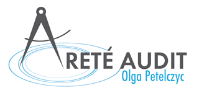 FORMULARZ ZGŁOSZENIA NA SZKOLENIE ON-LINETYTUŁ SZKOLENIA: ESG dla drugiej i trzeciej linii zarządzania(obrony), 7 CPETERMIN SZKOLENIA:  I 08.09.2023 lub II 24.11.2023Cena:OPCJE PROMOCYJNE990 zł netto +23% VAT dla osób, które w przypadku I terminu prześlą zgłoszenie do 02.09.2023, a w przypadku II terminu do 10.11.2023 lub dla osób, które są członkami IIA Polska lub członkami ACCAlub Zgłaszam trzy lub więcej osób i chcę otrzymać 15% zniżki od ceny standardowejKod rabatowy: CENA STANDARDOWA 1140 zł netto + 23% VAT IMIĘ I NAZWISKO OSOBY/OSÓB UCZESTNICZĄCEJ/UCZESTNICZĄCYCH W SZKOLENIU: 1. 2. 3. DANE ZAMAWIAJĄCEGO DO FAKTURY: ADRES E-MALI NA KTÓRY MA BYĆ WYSŁANA FAKTURA: ADRES E-MAIL NA KTÓRY MA BYĆ WYSŁANY LINK DO SZKOLENIA I INNE MATERIAŁY ZWIĄZANE ZE SZKOLENIEM: Warunki udziału w szkoleniu on-line:Przesłanie wypełnionego formularza zgłoszeniowego, który jednocześnie stanowi umowę pomiędzy zamawiającym, a Arete Audit Olga Petelczyc, ul. Młynarska 42/115, 01-171 Warszawa NIP 858-155-64-23. (podpisy na każdej ze stron w tym pod klauzulami informacyjnymi).Opłacenie szkolenia zgodnie z terminem wskazanym na fakturze (możliwość ustalenia terminu przed wystawieniem faktury) na podstawie faktury proforma wystawionej na podstawie przesłanego zgłoszenia na rachunek bankowy: BNP Paribas 78 1600 1462 1881 2370 0000 0001Ewentualną rezygnację z uczestnictwa w szkoleniu należy zgłosić do organizatora w formie pisemnej (e-mail) nie później niż 1 dzień roboczy przed szkoleniem. Po tym terminie możliwe jest jedynie zastępstwo zgłoszonego uczestnika, co należy zgłosić na adres: office@olgapetelczyc.pl. Nieobecność zgłoszonego uczestnika nie powoduje zwrotu opłaty ani zwolnienia z obowiązku zapłaty. W przypadku niezebrania odpowiedniej liczby osób do uruchomienia szkolenia, Arete Audit Olga Petelczyc zastrzega sobie prawo do odwołania szkolenia lub zaproponowania innego terminu szkolenia. Zamawiający może nie wyrazić zgody na nowy termin szkolenia. W takiej sytuacji, jeśli opłata za szkolenie została uiszczona, zostanie ona w całości zwrócona zamawiającemu.Link do szkolenia uczestnicy szkolenia otrzymają najpóźniej na dzień przed rozpoczęciem szkolenia.Materiały szkoleniowe zostaną przesłane e-mailem, bądź będą udostępniane w trakcie szkolenia.W szkoleniu uczestniczy kilka osób jednocześnie. Maksymalna liczba uczestników wynosi 15 osób. Wykładowca dopuszcza możliwość wyciszenia mikrofonów wszystkim uczestnikom, lub jedynie osobom znajdującym się w otoczeniu mogącym przeszkadzać innym uczestnikom spotkania.Organizator dokonuje sprawdzenia uczestnictwa przez sprawdzenie listy osób zalogowanych do spotkania. Zalecane jest  uruchomienie i sprawdzenie aplikacji na kilkanaście minut przed szkoleniem. Uczestnik potwierdza, że dysponuje komputerem stacjonarnym lub laptopem z przeglądarką internetową z obsługą HTML 5 oraz WebRTC.Polecaną do użycia na szkoleniu przeglądarką internetową jest Google Chrome w wersji 29 lub wyższej, FireFox w wersji 45 lub wyższej lub Opera w wersji 38 lub wyższej. Wymagany jest komputer lub laptop wyposażony w: mikrofon, głośniki i (opcjonalnie) kamerkę internetową.Uczestnik potwierdza, że na potrzeby szkolenia dysponuje dostępem do szerokopasmowego łącza internetowego, a w przypadku połączenia do sieci Internet przez WiFi producent rozwiązania zaleca używanie sieci WiFi działających w paśmie 5GHz w celu wyeliminowania mikro przerw jakie mogą wystąpić podczas szkolenia przy zwykłym WiFi. W celu przetestowania kamery i mikrofonu należy po wejściu na link szkolenia online kliknąć 
w Ustawienia Audio i Wideo w panelu Audio i Wideo. Tam znajduje się opcja sprawdzenia kamery oraz mikrofonu.Akceptuję warunki udziału w szkoleniu i wymagania sprzętowe i sieciowe. W przypadku braku ich dotrzymania po mojej stronie nie będę zgłaszać z tego tytułu reklamacji odnośnie szkolenia. (obowiązkowe)*.Organizowane szkolenie ma na celu podniesienie kwalifikacji zawodowych pracownika i zostanie w co najmniej 70% sfinansowane ze środków publicznych:TAKNIE (do ceny netto szkolenia zostanie doliczone 23% VAT)Oświadczam, że zapoznałem się z załączoną poniżej klauzulą informacyjną dot. zasad przetwarzania danych osobowych na potrzeby wykonania umowy (obowiązkowe)*.Wyrażam zgodę otrzymywanie drogą mailową informacji marketingowych i edukacyjnych (newsletter) oraz oświadczam, że zapoznałam/em się z treścią załączonej poniżej klauzuli informacyjnej dot. przetwarzania danych na podstawie dobrowolnej zgody.…………………………………………..Podpis osoby uprawnionej do reprezentowania zamawiającegoAdministratorem Twoich danych osobowych jest Arete Audit Olga Petelczyc z siedzibą w Warszawie, ul. Młynarska 42/115    01-171 Warszawa (“Administrator”). Z uwagi na brak obowiązku wyznaczenia Inspektora Ochrony Danych, wszelkie pytania i zastrzeżenia dotyczące przetwarzania Państwa danych osobowych prosimy kierować telefonicznie na numer: 607 504 032, lub mailowo na adres: office@olgapetelczyc.plPoniżej znajdą Państwo informacje dotyczące przetwarzania przez Administratora danych osobowych i wywiązywania się z obowiązków jakie nakłada na nas Rozporządzenie Parlamentu Europejskiego i Rady (UE) 2016/679 z dnia 27 kwietnia 2016 r. w sprawie ochrony osób fizycznych w związku z przetwarzaniem danych osobowych i w sprawie swobodnego przepływu takich danych oraz uchylenia dyrektywy 95/46/WE (ogólne rozporządzenie o ochronie danych) (Dz. U. UE. L. z 2016 r. Nr 119, str. 1 z późn. zm.) (dalej: “RODO”).Klauzula informacyjna dotycząca przetwarzania Państwa danych na potrzeby wykonania umowy:Klauzula informacyjna dotycząca wysyłania informacji marketingowych i edukacyjnych na podstawie dobrowolnej zgody:Państwa dane osobowe podane w niniejszym formularzu będą przetwarzane na podstawie art. 6 ust. 1 lit. b RODO, tj. w celu wykonania lub zawarcia umowy.Podanie przez Państwa danych osobowych jest dobrowolne, jednakże niezbędne do realizacji szkolenia. Przetwarzanie danych jest konieczne w celu:rejestracji uczestników, sprawdzenia obecności,przesłania niezbędnych materiałów szkoleniowych,wystawienia zaświadczenia o ukończeniu szkolenia i przesłania uczestnikowidokonania ewaluacji szkolenia, wystawienia faktury za szkolenie Podane przez Państwa dane osobowe będą przechowywane przez okres 3 lat od końca roku, w którym zakupili Państwo szkolenie. Okres ten wynika z przyjętych w prawie terminów dochodzenia roszczeń. Państwa dane osobowe zostaną usunięte przez Administratora po upływie tego okresu, chyba, że wyrazili Państwo zgodę na przetwarzanie danych osobowych w celach marketingowych i edukacyjnych (newsletter).Dane mogą być przekazane wyłącznie uprawnionym do tego organom i instytucjom na podstawie powszechnie obowiązujących przepisów prawa. Ponadto dane mogą być przekazane dostawcom i podwykonawcom, którzy przetwarzają dane osobowe na zlecenie Administratora w celach związanych ze szkoleniem (m.in. dostawcom usług IT, dostawcom usług księgowych i firmom kurierskim) – przy czym takie podmioty mają siedzibę na terytorium UE i przetwarzają Twoje dane na podstawie umów o powierzeniu przetwarzania danych zawartych z Arete Audit Olga Petelczyc w zakresie niezbędnym do realizacji szkolenia. 1. Pod warunkiem wyrażenia przez Państwa zgody na otrzymywanie treści marketingowych i edukacyjnych w formie wysyłanego drogą mailową newslettera, Państwa dane osobowe (adres e-mail) będą przetwarzane na podstawie art. 6 ust. 1 lit. a RODO, tj. w oparciu o udzieloną zgodę. 2. Treści wysyłane drogą mailową będą dotyczyć:nowych wpisów na blogu, oferty szkoleniowej i usług audytu i doradztwa,wydarzeń z udziałem Administratora,branżowych informacji edukacyjnych.3.Wyrażona przez Państwa zgoda jest dobrowolna i może być wycofana w każdym czasie. Wycofanie zgody nie ma wpływu na zgodność z prawem przetwarzania, którego dokonano na podstawie zgody przed jej cofnięciem. Po wycofaniu zgody na otrzymywanie informacji marketingowych i edukacyjnych usługa ta przestanie być świadczona przez Administratora a Państwa dane osobowe zostaną niezwłocznie usunięte, chyba, że aktualna będzie inna podstawa prawna ich przetwarzania.4.Dane mogą być przekazane wyłącznie uprawnionym do tego organom i instytucjom na podstawie powszechnie obowiązujących przepisów prawa. Ponadto, przewiduje się przekazanie powierzonych danych osobowych podmiotowi administrującemu automatycznym systemem dystrybucji okresowych informacji marketingowych (FreshMail Sp. z o.o., 31-406 Kraków, al. 29 Listopada 155c) Podmiot przetwarzający będzie przetwarzał Twoje dane na podstawie umowy z Administratorem i wyłącznie na potrzeby przesłania okresowej informacji marketingowej przygotowanej przez Administratora.W związku z postanowieniami RODO i innych przepisów o ochronie danych przysługuje Państwu wiele uprawnień. Na każdym etapie mają Państwo prawo:dostępu do swoich danych, w tym uzyskania informacji o zakresie przetwarzanych przez nas danych oraz uzyskania kopii tych danych; żądania ograniczenia przetwarzania danych osobowych i ich sprostowania oraz przeniesienia; całkowitego usunięcia swoich danych („prawo do bycia zapomnianym”), jeżeli nie będą zachodziły inne przeciwwskazania prawne; wniesienia sprzeciwu wobec niewłaściwego przetwarzania danych osobowych (w tym wycofania zgody);wniesienia skargi do organu nadzorczego  (Prezesa Urzędu Ochrony Danych Osobowych).W związku z postanowieniami RODO i innych przepisów o ochronie danych przysługuje Państwu wiele uprawnień. Na każdym etapie mają Państwo prawo:dostępu do swoich danych, w tym uzyskania informacji o zakresie przetwarzanych przez nas danych oraz uzyskania kopii tych danych; żądania ograniczenia przetwarzania danych osobowych i ich sprostowania oraz przeniesienia; całkowitego usunięcia swoich danych („prawo do bycia zapomnianym”), jeżeli nie będą zachodziły inne przeciwwskazania prawne; wniesienia sprzeciwu wobec niewłaściwego przetwarzania danych osobowych (w tym wycofania zgody);wniesienia skargi do organu nadzorczego  (Prezesa Urzędu Ochrony Danych Osobowych).